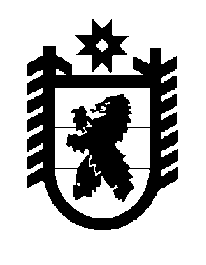 Российская Федерация Республика Карелия    ПРАВИТЕЛЬСТВО РЕСПУБЛИКИ КАРЕЛИЯПОСТАНОВЛЕНИЕот  18 февраля 2019 года № 63-Пг. Петрозаводск О внесении изменений в постановление Правительства 
Республики Карелия от 12 октября 2017 года № 348-П Правительство Республики Карелия п о с т а н о в л я е т:Внести в Порядок  определения объема и предоставления из бюджета Республики Карелия субсидий некоммерческим организациям 
(за исключением государственных (муниципальных) учреждений) на реализацию мероприятий по содействию достижению целевых показателей региональных программ развития агропромышленного комплекса –грантовую поддержку сельскохозяйственных потребительских кооперативов для развития материально-технической базы, в том числе источником финансового обеспечения которых являются средства федерального бюджета, утвержденный постановлением Правительства Республики Карелия от 12 октября 2017 года № 348-П «Об утверждении Порядка  определения объема и предоставления из бюджета Республики Карелия субсидий некоммерческим организациям (за исключением государственных (муниципальных) учреждений) на реализацию мероприятий по содействию достижению целевых показателей региональных программ развития агропромышленного комплекса – грантовую поддержку сельскохозяйственных потребительских кооперативов для развития материально-технической базы, в том числе источником финансового обеспечения которых являются средства федерального бюджета» (Собрание законодательства Республики Карелия, 2017, № 10, ст. 1956; № 12, ст. 2445; 2018, № 4, ст. 781; № 8, ст. 1660), следующие изменения:пункт 2 изложить в следующей редакции:«2. Субсидия предоставляется в целях реализации мероприятий по содействию достижению целевых показателей региональных программ развития агропромышленного комплекса – грантовой поддержки сельскохозяйственных потребительских кооперативов для развития материально-технической базы на финансовое обеспечение части затрат (без учета налога на добавленную стоимость).»;абзац первый пункта 16 признать утратившим силу.           Глава Республики Карелия 					                  А.О. Парфенчиков